NORMAS PARA A SUBMISSÃO DOS RESUMOS O XV SEMINÁRIO SOBRE A PRODUÇÃO DO CONHECIMENTO EM EDUCAÇÃO XVII SEMINÁRIO DA FACULDADE DE EDUCAÇÃO DE 2022 - Fraternidade, Educação e Profissão docente incentiva a submissão de trabalhos com o objetivo de criar espaço para a discussão das pesquisas concluídas (Comunicação Oral) e em andamento (Pôster), bem como de experiências educativas inovadoras (Palavra de Professor/a). Todos os resumos submetidos serão avaliados pelo Comitê Científico. 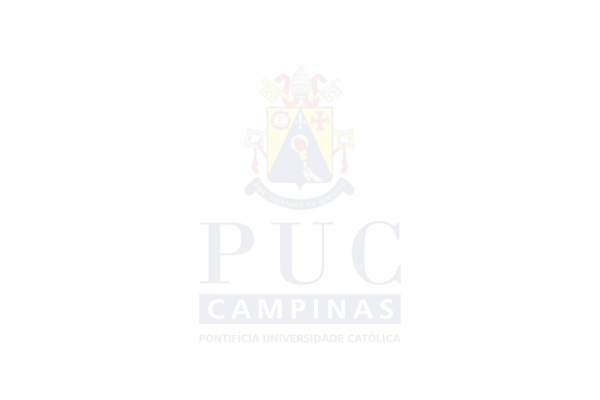 Cada trabalho, em qualquer modalidade, poderá ter até quatro autores (um autor principal e três coautores). É permitido que uma mesma pessoa envie até três trabalhos, independentemente da modalidade, desde que um seja como autor e outros dois como coautor. Ou seja, cada participante pode submeter três inscrições no total. Ao enviar seus trabalhos para o Seminário, os autores cedem automaticamente os direitos autorais para publicação do resumo. Todos os resumos aprovados para apresentação no evento serão publicados nos Anais do evento, cujo ISSN é 1984-2015 (digital).Os resumos deverão ser anexados no momento da inscrição, que deve ser feita por meio do link https://callforpapers.galoa.com.br/br/realm/seminario-edu-puc-2022/author entre os dias 29 de agosto e 11 de setembro de 2022. No momento da submissão, todos os dados devem ser preenchidos corretamente e a comissão organizadora não se responsabiliza por questões técnicas ou tecnológicas que possam ocorrer durante o envio. Todos os inscritos receberão, automaticamente, um e-mail confirmando a inscrição/submissão. Não serão aceitos trabalhos que não respeitem as normas definidas. Nas sessões de apresentação haverá exposição de trabalhos de todas as modalidades. Cada trabalho (independentemente da modalidade) será apresentado em até 10 minutos. Em todas as sessões haverá tempo para debate depois das apresentações. Aqueles que tiverem seus trabalhos aprovados e desejarem fazer uso de slides, receberão, em tempo hábil, um e-mail com o template do slide que deverá ser utilizado no dia do evento. A projeção e manuseio é de responsabilidade do participante. Segue o modelo do resumo e normas de formatação.TÍTULO: EM MAIÚSCULAS, NEGRITO, CENTRALIZADO E COM ATÉ DOZE (12) PALAVRAS. FONTE TIMES NEW ROMAN, 12. ESPAÇAMENTO SIMPLES.Nome do Autor - Pontifícia Universidade Católica de Campinas (PUC-Campinas)Nome do Coautor l - Instituição do Coautor 1 (sigla)Nome do Coautor 2 - Instituição do Coautor 2 (sigla)RESUMO: Palavra RESUMO com letra maiúscula seguida de dois pontos. Todo o corpo do resumo deve estar com fonte Times New Roman, tamanho 12 e espaçamento simples no formato justificado. Deve ser um texto corrido, sem parágrafo, contendo no mínimo 400 palavras e no máximo 500 palavras. As margens devem ser as seguintes: 3cm superior e esquerda; 2cm: inferior e direita. O título do seu trabalho, como exposto acima: TÍTULO: EM MAIÚSCULAS, NEGRITO, CENTRALIZADO E COM ATÉ DOZE (12) PALAVRAS. FONTE TIMES NEW ROMAN, 12. ESPAÇAMENTO SIMPLES. O nome dos autores, seguido da filiação institucional e a sigla da instituição, devem vir logo após o título do trabalho, separado por dois espaços e alinhados à direita. Em ordem, primeiro o nome do autor e abaixo, de forma sucessiva, os coautores (se houver). O tamanho da fonte deve ser 10. Veja o modelo acima. O resumo na modalidade Comunicação Oral deve conter as seguintes informações: 1) Contextualização; 2) Objetivos; 3) Problema; 4) Referencial teórico; 5) Método e 6) Resultados obtidos. O resumo na modalidade Pôster deve conter as seguintes informações: 1) Contextualização; 2) Objetivos; 3) Problema; 4) Referencial teórico; 5) Método e 6) Resultados esperados. Na modalidade Palavra de Professor/a, os resumos devem conter: 1) Contextualização (informações sobre o contexto em que se desenvolveu a prática a ser relatada); 2) Objetivos; 3) Método e 4) Resultados. Independentemente da modalidade, os resumos NÃO devem ter citações e referências bibliográficas. Logo abaixo do texto do resumo, devem vir no mínimo três e no máximo cinco palavras-chave, separadas por ponto, conforme modelo abaixo. Os resumos devem ser enviados neste template e caso sejam utilizados slides na apresentação, também deve ser utilizado o modelo que será enviado, em tempo hábil, àqueles que tiverem seus trabalhos aprovados. Ressalta-se que a projeção e manuseio dos slides são de inteira responsabilidade do participante.Palavras-chave: Palavra 1. Palavra 2. Palavra 3. Palavra 4. Palavra 5.Critérios de avaliação dos trabalhos pela Comissão CientíficaPertinência do conteúdo em relação à temática geral do Seminário;Clareza na formulação e no desenvolvimento do texto do resumo;Consistência e rigor na fundamentação teórico- metodológica;Adequação da linguagem do texto;Completude dos resumos quanto à estrutura solicitada Cumprimento das condições de submissão e das normas de formatação.